                                                                                                  ПРОЕКТ                                               Программа  комплексного развития транспортной инфраструктуры сельского поселения «Коровий Ручей».                                                   ПАСПОРТ Программа комплексного развития транспортной инфраструктуры сельского поселения «Коровий Ручей»ХАРАКТЕРИСТИКА СУЩЕСТВУЮЩЕГО СОСТОЯНИЯ ТРАНСПОРТНОЙ ИНФРАСТРУКТУРЫ сельского поселения «Коровий Ручей»  МУНИЦИПАЛЬНОГО ОБРАЗОВАНИЯ  Усть-Цилемского  районаАнализ положения Республики Коми в структуре пространственной организации Российской Федерации, анализ положения сельского поселения «Коровий Ручей»  в структуре муниципального  образования Усть-Цилемского  района пространственной организации субъектов Российской ФедерацииТранспортный комплекс  Республики Коми сформирован автомобильным, воздушным, железнодорожным, водным транспортом и включает в себя: сеть автомобильных дорог различного значения, железные дороги и водные пути, железнодорожные станции и вокзалы, автовокзалы, аэропорты и вертолетные площадки, речные порты и пристани; различные организации, осуществляющие деятельность по перевозкам пассажиров, грузов и функционированию транспортного комплекса. Развитие транспортной системы, повышение экологической безопасности при эксплуатации и содержании самоходных машин, а также обеспечение безопасности пассажиров легкового такси является необходимым условием реализации инновационной модели экономического роста и улучшения качества жизни населения автономного округа. Несбалансированное и несогласованное развитие отдельных видов транспорта в условиях ограниченности инвестиционных ресурсов привело к их нерациональному соотношению в транспортном балансе. Недостаточна плотность сети автомобильных дорог регионального или межмуниципального значения. Резервы повышения эффективности функционирования транспортной системы выявляются и на стыках взаимодействия отдельных видов транспорта. Региональная неравномерность развития транспортной инфраструктуры ограничивает развитие единого экономического пространства  Усть-Цилемского района и не позволяет в полной мере осваивать ресурсы Республики. На территории Усть-Цилемского района 50% населенных пунктов не обеспечены постоянной круглогодичной связью по автомобильным дорогам с твердым покрытием. Несоответствие уровня развития автомобильных дорог уровню автомобилизации и спросу на автомобильные перевозки приводит к существенному росту расходов, снижению скорости движения, продолжительным простоям транспортных средств, повышению уровня аварийности. Очень слабо используется транзитный потенциал территории. Реализация транзитного потенциала  возможна при комплексном развитии крупных транспортных коридоров. Увеличение транзита требует качественно нового развития транспортных узлов и терминально-логистических комплексов. Отсутствие дорог, которые можно использовать круглый год, является главным сдерживающим фактором социально-экономического развития. Район связан с Большой землей рекой Печера (с г. Нарьен-Мар и г. Печора) и воздушным транспортом (с г. Сыктывкар). Главная нагрузка по доставке грузов приходится на  автомобильный и речной  транспорт. Отсутствие наземных коммуникаций круглогодичного действия, ограниченные сроки речной навигации и автомобильного транспорта, наличие зимних дорог – факторы специфики транспортного комплекса. Основные мероприятия по усовершенствованию и развитию транспортной инфраструктуры республики приводятся по видам транспорта с учетом главных федеральных интересов, сосредоточенных на его территории. Социально-экономическая характеристика сельского поселения «Коровий Ручей»  Усть-Цилемского района, характеристика градостроительной деятельности, включая деятельность в сфере транспорта, оценка транспортного спросаКраткая характеристика Сельское  поселение  «Коровий Ручей» расположено, на правом берегу реки Печора.       Общая площадь  территории сельского поселения «Коровий Ручей» составляет 117 641,70 га, включает в себя  5 населенных пунктов:  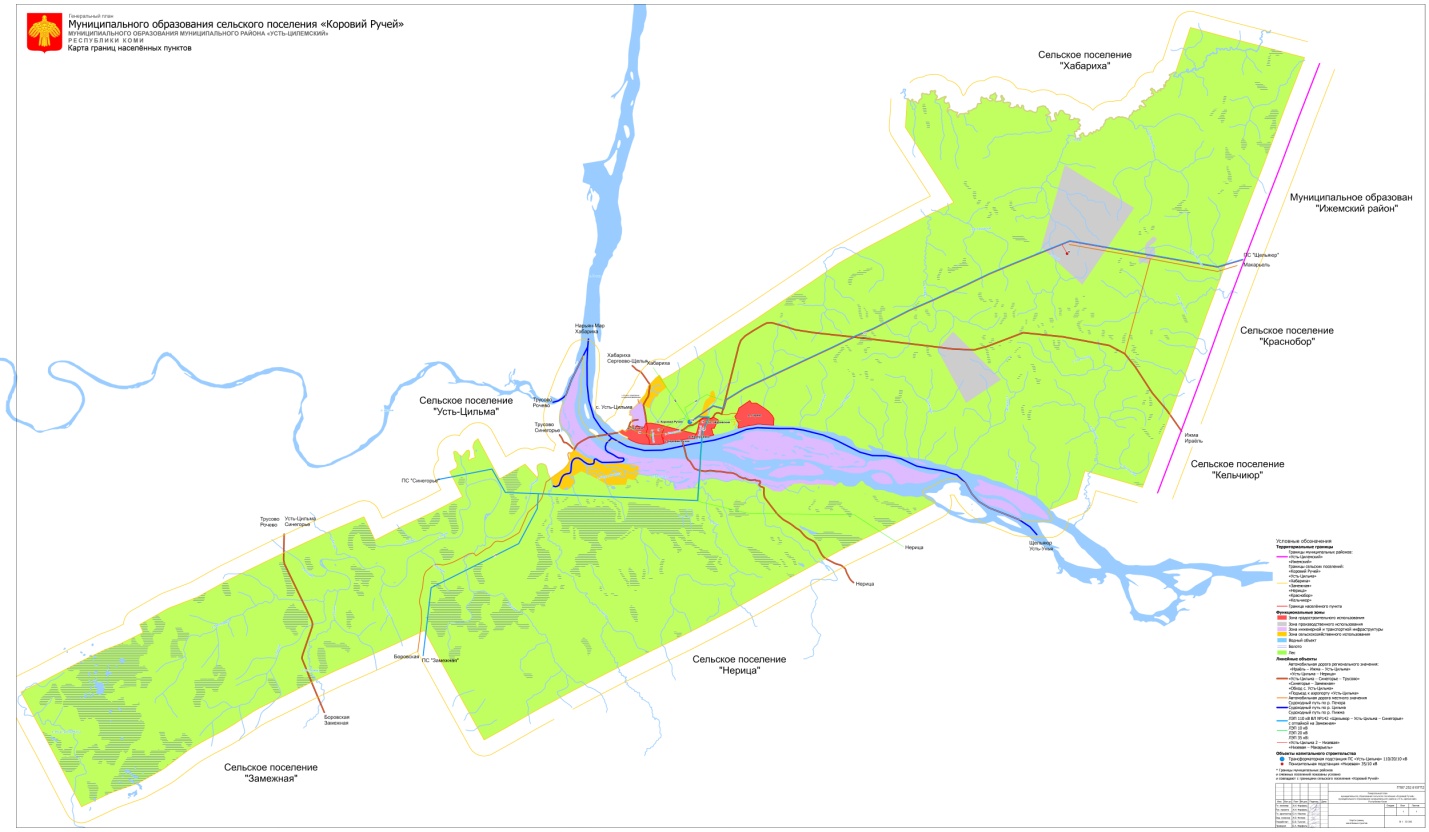 Рисунок 1.1 Граница сельского поселения «Коровий Ручей»Административным центром муниципального образования сельского поселения «Коровий Ручей»   является  с. Коровий Ручей.   В состав муниципального образования входят также деревни  Гарево, Карпушевка,  Чукчино, с. Коровий Ручей,  пст. Журавский. Деревня Гарево - согласно материалам ревизии, основана в 1729 году переселенцами из Ижемской слободки. Расположена в . от с. Коровий Ручей. Происходит от слова «гарь» - «горелое место». В . деревня отмечена под двумя названиями Гаревая (Полушино). На 1 января  2016 г. проживало - 78 чел.Пос. Журавский  - (ранее пос. Опытное поле). В 1911 году на правом берегу р. Печоры было начато строительство главного корпуса и хозяйственных построек Опытной Печорской  сельскохозяйственной станции, основанной в А.В.Журавским. В 1956 году – пос. Опытная станция, в 1960 году переименован в пос. Опытное поле,  в . – пос. Журавский. На . – 79 чел. На 1 января 2016 г. проживало - 80 чел.        Деревня Карпушевка - основана одновременно селом Усть-Цильма пришлым  Карпушкой  Носовым.  По другому источнику Жеребцов И.Л., где ты живёшь: историко-демографический справочник  -  Сыктывкар - 1994г.  возникла в  50-х гг.,  упомянута в 1859г.- 13 дворов.	 На 1 января 2016 г. проживало – 419 чел.Село  Коровий Ручей -  основано на рубеже 16-17 вв. «Выселок Коровий ручей,  Усть-Цилемского общества. Русские; хозяйств 23, жителей 139.Основан 300 лет назад вблизи расчисток под пашню. Преобладающие промыслы: извоз 20 хозяйств, рыболовство 18 хозяйств и охота 8 хозяйств» (В.Мартынов Печорский край - СПб – 1904г.). На 1 января 2016 г. проживало 290 чел.Деревня Чукчино местная легенда относит основание деревни к сер. 18 века. В документах появляется только после 1859 года. В 1904 году – выселок Чухчино, а в 1918 году – дер. Чукчинская, 26 дворов, 60 жителей, 1926г. – д. Чукчино, 39 дворов, 146 жителей. На 1 января 2016 г. проживало 744 чел.Демографическая ситуация и анализ численности населенияАнализ демографической ситуации является одной из важнейших составляющих оценки тенденций экономического роста территории. Возрастной, половой и национальный составы населения во многом определяют перспективы и проблемы рынка труда, а значит и производственный потенциал той или иной территории. Зная численность населения на определенный период, можно прогнозировать численность и структуру занятых, объемы жилой застройки и социально-бытовой сферы. По состоянию на 2016 год численность населения в муниципальном образовании сельского поселения «Коровий Ручей» составила 1600 человека. Динамика изменения численности населения отражена в таблице 2. Таблица 2.Численность населения к 2027 году по муниципальному образованию сельского поселения «Коровий Ручей» Усть-Цилемского района планируется на отметке около 1690 человек. КлиматЗима длится семь месяцев и характеризуется устойчивой морозной погодой с частыми снегопадами и сильными метелями. Летними месяцами считаются июнь, июль и август. Переходными периодами считаются весна и осень – короткие, с очень неустойчивой погодой. Весна характеризуется быстрым подъемом уровня воды в р. Печора и  ростом величин солнечной радиации, осень – пасмурной дождливой погодой.        На территории   сельского поселения  функционируют учреждения социальной сферы – Кадетская средняя общеобразовательная школа,  2  дошкольных учреждения, 2 фельдшерско-акушерских пункта, 2 сельских  дома культуры, ,) 2 библиотеки, открыто  13 торговых точек.       На  территории поселения осуществляют свою деятельность ООО «Усть-Цильмаагропром-транс», ООО «Севердорстрой»  ООО «ЛУКОЙЛ  Северо-Западнефтепродукт», ООО «Цильмалес», Усть – Цилемская РЭС ОАО «Комиэнерго», ГУ «Печёрская НИОС им. А.В.Журавского», «ИП Дуркин А.П.» «ИП Ладанов С.В.» предприятия торговли промышленными и продовольственными товарами, индивидуальные предприниматели.сельский клуб,) 2 библиотеки, открыто  13 торговых точек.      Обеспеченность объектами транспортной инфраструктуры предполагает реализацию ряда мероприятий, предусмотренных в муниципальных программах района, а также в документах территориального планирования муниципального образования. Документы территориального планирования муниципального образования сельского поселения «Коровий Ручей»  разработаны на расчетный срок до 2027 года. Последовательность выполнения мероприятий по территориальному планированию, их сроки, определяются органами местного самоуправления района исходя из складывающейся социально-экономической обстановки в районе, финансовых возможностей местного бюджета, сроков и этапов реализации соответствующих государственных программ Республики Коми в части, затрагивающей территорию района, приоритетных национальных проектов, муниципальных программ сельского поселения «Коровий Ручей». С целью развития транспортной инфраструктуры муниципального образования сельского поселения «Коровий Ручей» предусматривается: Расширение улично-дорожной сети с 21,13 км до 30 км в сельском поселении «Коровий Ручей»;Ремонт существующей  дорожной сети. Строительство тротуаровВведение дифференциации улично-дорожной сети, с учётом функционального назначения улиц и дорог, интенсивности движения транспорта на отдельных участках и положения улиц в транспортной схеме сельского поселения. Проектные решения необходимо применить в рабочем проектировании с учетом возможного уточнения параметров и характеристик проектируемого объекта транспортной инфраструктуры. Характеристика функционирования и показатели работы транспортной инфраструктуры по видам транспортаАвтомобильный транспортНа территории муниципального образования сельского поселения «Коровий Ручей», осуществляются  пассажирские перевозки автотранспортом.  Личный автотранспорт представлен различными типами: легковые и грузовые автомобили, внедорожная техника и мототехника, снегоходы, водный транспорт.В существующих социально-экономических, территориальных и климатических условиях развитие в сфере пассажирских перевозок автотранспортом  планируется. На территории муниципального образования сельского поселения «Коровий Ручей» грузовые перевозки осуществляются различными видами транспорта. Информация по грузовым автомобильным перевозкам внутри поселения представлена в таблице 2.                                                                                                              Таблица 2.Перевозка пассажиров водным транспортом в настоящий момент как внутри села, так и за его пределы – не осуществляется. Продолжительность навигации в среднем составляет 90 суток. На территории сельского поселения «Коровий Ручей»  большое распространение получило развитие маломерного флота. На 2016 год зарегистрировано 63 ед. маломерных судов. Основными мероприятиями по организации транспортного обслуживания водным транспортом являются: расширение транспортных возможностей для населения,  создание условий для работы  паромной переправы в селе Коровий Ручей; модернизация инфраструктуры водного транспорта (обустройство причала,); развитие инфраструктуры для частных маломерных судов (строительство эллингов). Воздушный транспорт На территории муниципального образования сельского поселения «Коровий Ручей» перевозки воздушным транспортом не осуществляются.Железнодорожный транспортНа территории муниципального образования сельского поселения «Коровий Ручей» перевозки железнодорожным транспортом не осуществляются, ввиду отсутствия железнодорожных путей. Улично-дорожная сеть сельского поселения «Коровий Ручей»На сегодняшний день все основные улицы и дороги муниципального образования имеют низшее покрытие и находится в неудовлетворительном состоянии. Пешеходное движение происходит по по улично - дорожной сети и мостовым. Установлены дорожные знаки, регулирующие движение автотранспорта и пешеходов.Перечень автомобильных дорог общего пользования на территории сельского поселения «Коровий Ручей»:                                                     Переченьдорог общего пользования местного значения муниципального образования сельского поселения «Коровий Ручей»                                                                                                     Таблица 3.                                              ПЕРЕЧЕНЬ                 автомобильных дорог общего пользования местного значения на учете муниципального района  «Усть-Цилемский».                                                      ПЕРЕЧЕНЬ автомобильных дорог общего пользования на учете РК.                                  (центральная улица СП «Коровий Ручей»)Общая протяженность улично-дорожной сети в  сельском поселении «Коровий Ручей» составляет 21,13 км. Соотношение дорог по типам покрытия приведено в таблице № 3.Исследования интенсивности дорожного движения в населенных пунктах сельском поселении «Коровий Ручей не проводилось».      В сельском поселении «Коровий Ручей» уровень автомобилизации на 2016 г. составил – 135 личных автотранспортных средств, что  требует организацию мест хранения личного транспорта, устройство парковок и организацию дорожного движения, пешеходного движения и устройства дополнительных пешеходных переходов. Для движения пешеходов в населенных пунктах отсутствуют тротуары. Движение осуществляется по проезжим частям улиц, что вызывает небезопасную обстановку на дорогах и может привести к возникновению ДТП. Подземных, надземных переходов нет. Основными недостатками улично-дорожной сети в муниципальном образовании являются: отсутствует четкая дифференциация улично-дорожной сети по категориям согласно требованиям  СНиП 2.07.01-89; улично-дорожная сеть населенных пунктов находится в удовлетворительном состоянии и не имеет твердого покрытия; отсутствие парковочных мест; недостаточное количество дорожных знаков. Личный автотранспорт представлен в основном следующими типами: легковые автомобили, трактора, снегоходы. мототехника и водный транспорт. Хранение личного авто- мототранспорта, тракторов осуществляется в гаражах, расположенных на приквартирных и придомовых участках. Хранение снегоходов и маломерного флота осуществляется во временных гаражах и придомовых участках, расположенных в жилом секторе. Общая протяженность улично-дорожной сети в  сельском поселении «Коровий Ручей» составляет 21,13 км. Соотношение дорог по типам покрытия приведено в таблице №3. Исследования интенсивности дорожного движения в населенных пунктах сельском поселении «Коровий Ручей не проводилось». Содержание дорог в населенных пунктах сельского поселения «Коровий Ручей» осуществляется в основном проведением следующих видов работ: В летнее время – грейдирование дорожного полотна, ямочный ремонт,  устройство оснований и покрытий; В зимнее время – грейдирование, уборка снега отвалом. Оценка качества содержания дорог - удовлетворительное. Анализ состава парка транспортных средств и уровня автомобилизации в муниципальном образовании сельском поселении «Коровий Ручей, обеспеченность парковками (парковочными местами)Генеральным планом сельского  поселения «Коровий Ручей предусмотрены обширные мероприятия по развитию улично-дорожной сети: реконструкция существующих дорог, строительство новой сети дорог в проектируемых перспективных микрорайонах.  Размещение личного автотранспорта предусмотрено на территории приквартирных и придомовых участках. Проектирование и обустройство парковочных площадок на территории населенных пунктов в сельском поселении «Коровий Ручей» на перспективу не предусматривается. Характеристика работы транспортных средств общего пользования, включая анализ пассажиропотокаНа территории сельского поселения «Коровий Ручей»  перевозка пассажиров транспортными средствами общего пользования  осуществляется  МБУ«ЦЖРЛиС». Характеристика условий пешеходного и велосипедного передвиженияВ соответствии со Сводом правил СП 42.13330.2011 «Градостроительство. Планировка и застройка городских и сельских поселений» затраты времени в городах от мест проживания до мест работы для 90% трудящихся при численности населения 100 тыс. жителей и менее не должны превышать зону пешей доступности, что применительно к населенным пунктам сельском поселении «Коровий Ручей», данные мероприятия выполняются. Для движения пешеходов в населенных пунктах не предусмотрены тротуары. Движение осуществляется по проезжим частям улиц, отсутствуют обустроенные пешеходные переходы, что вызывает небезопасную обстановку на дорогах и может привести к возникновению ДТП. Велосипедное движение в населенных пунктах осуществляется в неорганизованном порядке. Отсутствуют выделенные велосипедные дорожки. Места для хранения велосипедов отсутствуют. По итогам анализа проектом предлагается:для пешеходного движения проектом предусмотрено устройство тротуаров.  Вдоль основных улиц в качестве покрытия предлагается сборный железобетон, а вдоль второстепенных улиц деревянный настил; обустройство пешеходных переходов в населенных пунктах сельского  поселения «Коровий Ручей»; развитие и популяризация велосипедного движения у жителей. Обустройство уличного освещения вдоль основных улиц.Характеристика движения грузовых транспортных средств, оценка работы транспортных средств коммунальных и дорожных служб, состояние инфраструктуры для данных транспортных средствНеобходимо отметить что грузовые транспортные средства занимают значительную долю в общих автомобильных перевозках в сельском поселении «Коровий Ручей. Содержание улично-дорожной сети в населенных пунктах осуществляется силами – Администрации сельского  поселения «Коровий Ручей», (заключением договоров с подрядными организациями).Анализ уровня безопасности дорожного движенияЗа 2016 год на территории сельского поселения «Коровий Ручей» не было зарегистрировано дорожно-транспортных происшествий. Для повышения безопасности дорожного движения предлагается проведение дополнительных мероприятий: развитие профилактических мероприятий, акций по повышению безопасности дорожного движения, проведение сплошных выборочных проверок. Для профилактики ДТП назначены первоочередные мероприятия: Первоочередные мероприятия: для пешеходного движения устройство тротуаров и  пешеходных переходов. Обустройство уличного освещения вдоль основных улицСвоевременная обработка противогололедными материалами. Усиление контроля и надзора за дорожным движением со стороны ДПС. Оценка уровня негативного воздействия транспортной инфраструктуры на окружающую среду, безопасность и здоровье населения.Данные о фоновых концентрациях загрязняющих веществ в атмосферном воздухе сельского поселения «Коровий Ручей»  отсутствуют. Атмосферный воздухКачество атмосферного воздуха является одним из основных показателей окружающей среды, влияющим на здоровье людей. Его показатели меняются в зависимости от сезона и от приземных инверсий. В переходные сезоны (весной и осенью) устанавливается устойчивый перенос воздуха. Поэтому весной и осенью (апрель - май, октябрь - ноябрь) повторяемость умеренных и сильных ветров значительно увеличивается, застойных процессов не происходит и, как следствие, не накапливаются загрязняющие вещества в воздухе. Зимой (особенно в декабре – январе -феврале) преобладает антициклональный тип погоды устойчивыми морозами, . Такие процессы препятствуют перемешиванию воздуха и способствуют накоплению загрязняющих веществ в приземном слое атмосферы. Летом, несмотря на малоподвижность атмосферной циркуляции и частное образование туманов и инверсий в приземном слое, длительные застойные процессы, приводящие к устойчивым периодам загрязнения приземного воздуха, происходят реже. Днем термическая конвекция создает турбулентность воздуха, что приводит к рассеиванию загрязняющих веществ в приземном слое. Дожди также способствуют очищению воздуха. Для улучшения качества атмосферного воздуха на территориях населённых пунктов сельского поселения «Коровий Ручей»  предлагаются следующие мероприятия: создание естественного кондиционера вокруг жилых образований путем озеленения территории и максимальным сохранением существующих лесных насаждений; ограничение дальнейшего развития вредных производств и вынос предприятий из жилой зоны; установление санитарно-защитных зон от источников загрязнения (котельные, Р.М.М., животноводческие фермы и т.п.); применение в котельных более совершенной технологии сжигания топлива и очистки выбросов; проектом предусматриваем вывоз и утилизацию отходов, систематическую санитарную очистку территории сельского поселения «Коровий Ручей»;  предварительная сортировка и сепарация твердых бытовых отходов. Атмосферный воздух является жизненно важным компонентом окружающей среды, качество которого составляет основу благоприятной экологической обстановки. В отдельные периоды, когда метеорологические условия способствуют накоплению загрязняющих веществ в атмосфере, концентрации отдельных вредных веществ могут резко возрасти. Чтобы в эти периоды не допускать возникновения высокого уровня загрязнения воздуха, необходимо кратковременное сокращение выбросов загрязняющих веществ. Предупреждения о повышении уровня загрязнения воздуха в связи с ожидаемыми неблагоприятными метеорологическими условиями составляют в прогностических подразделениях Росгидромета. Мероприятия на период наступления НМУ разрабатываются совместно с предприятием при разработке проектной документации для каждого объекта. Водные объектыЗагрязнение поверхностных вод происходит за счет сброса хозяйственно-бытовых стоков и смыва поверхностных стоков с территорий населенных пунктов и производственных площадок. Гидрографическая сеть населенных пунктов сельского поселения «Коровий Ручей»  представлена реками Печора, Мача, Пижма.Программой предусмотрены следующие мероприятия по охране водной среды: охраной водоемов от загрязнения сточными водами является строительство очистных канализационных сооружений; правильный выбор места сброса сточных вод, исключающих загрязнение рек и водоемов; рациональное использование источников водоснабжения и установление возле них санитарно-защитных и охранных зон; выбор мест размещения скважин, исключающих возможность загрязнения их поверхностными стоками от вредных производств. Все эти мероприятия должны значительно улучшить состояние водных ресурсов сельского поселения «Коровий Ручей». Характеристика существующих условий и перспектив развития и размещения транспортной инфраструктуры сельского поселения «Коровий Ручей»  В генеральном плане сельского поселения «Коровий Ручей»  определены основные планируемые зоны развития, планируемые микрорайоны развития, пункты остановочных площадок, остановок, возможные направления развития улично-дорожной сети, перечень к реконструкции, сохранению и проектированию улиц. Также в улично-дорожной сети предусматривается реконструкция дорог, включая поселковые дороги, главные улицы, главные и второстепенные улицы в жилой застройке и проезды. В населенных пунктах также предусматривается: Сельском  поселении  «Коровий Ручей», реконструкция и благоустройство существующих улиц, строительство тротуаров (учитывая сложившуюся ситуацию), расширение улично-дорожной сети с 21,13 км до 30 км.Сельское поселение «Коровий Ручей» – ежегодно поддерживает в соответствующем состоянии, улично-дорожную сеть общего пользования местного значения.                                                                                                                       Размещение личного автотранспорта предусмотрено на территории приквартирных и придомовых участках. Для пешеходного движения проектом предусмотрено устройство тротуаров. Вдоль основных улиц в качестве покрытия предлагается сборный железобетон, а вдоль второстепенных улиц деревянный настил. С целью минимизации ДТП предусматривается обустройство пешеходных переходов. Оценка нормативно-правовой базы, необходимой для функционирования и развития транспортной инфраструктуры сельского поселения «Коровий Ручей»При анализе оценки нормативно-правовой базы необходимо исходить из того, что приняты и реализуются ряд основополагающих документов для развития транспортной отрасли: Транспортная стратегия Российской Федерации на период до 2027 года в редакции Распоряжения Правительства РФ от 22.11.2008 № 1734-р (ред. от 11.06.2014) «О Транспортной стратегии Российской Федерации»; Генеральный план сельского поселения «Коровий Ручей»  до 2027 года. В соответствии с Постановлением коллегии Министерства Транспорта Российской Федерации от 11 декабря 2015 года № 4 в 2016 году требуется разработать стратегию развития транспортной инфраструктуры, которая будет являться составной частью и практической реализацией стратегии Транспортная стратегия Российской Федерации на период до 2030 года. При реализации положений мероприятий, предлагаемых в данной программе возможно внесение изменений в части планировочных решений в новых микрорайонах. Оценка финансирования транспортной инфраструктурыВ рамках разрабатываемой программы комплексного развития транспортной инфраструктуры сельского поселения «Коровий Ручей»  предусматривается реализация и финансирование затрат на реконструкцию и строительство, лодочных станций, обустройство пешеходных тротуаров и переходов, уличное освещение, расширение и реконструкция улично-дорожной сети, которые позволят существенно улучшить состояние транспортной инфраструктуры сельского поселения и добиться опережающего роста транспортной инфраструктуры для создания экономических предпосылок для расширения инвестиционного потенциала и создания экономических возможностей по организации нового бизнеса и производств на территории сельского поселения «Коровий Ручей».В целом, необходимо отметить, что финансирование транспортной инфраструктуры сельского поселения «Коровий Ручей» ограничено отсутствием целевого финансирования в условиях значительного износа объектов транспортной инфраструктуры. По объектам улично-дорожной сети недофинансирование еще значительнее, но оценить объем недофинансирования затруднительно по причине того, что проблема носит общероссийский характер. Кроме того, объекты улично-дорожной сети значительно изношены, и комплексно решить проблемы поможет лишь проектный подход в рамках целевого общероссийского проекта, с определением базового года и принятием соответствующих нормативов по содержанию улично-дорожной сети и утверждения межремонтных сроков на улично-дорожную сеть местного значения, уточнения категорий дорог, внутриквартальных проездов, четким законодательным определением и делением дорог по принадлежности. При разработке муниципальной программы на временные периоды до 2027 года данные мероприятия будут утверждены в действующих ценах на момент принятия программы. ПРОГНОЗ ТРАНСПОРТНОГО СПРОСА, ИЗМЕНЕНИЯ ОБЪЕМОВ И ХАРАКТЕРА ПЕРЕДВИЖЕНИЯ НАСЕЛЕНИЯ И ПЕРЕВОЗОК ГРУЗОВ НА ТЕРРИТОРИИ сельского поселения «Коровий Ручей»Прогноз социально-экономического и градостроительного развития муниципального образования сельского поселения «Коровий Ручей» .Прогнозные темпы экономического развития сельского поселения «Коровий Ручей» указаны в документах территориального планирования. В составе генерального плана  сельского поселения «Коровий Ручей» предусматривается развитие улично-дорожной сети села до 2027 года. На текущий момент протяженность улично-дорожной сети в сельского поселения «Коровий Ручей» составляет 21,13км, к 2027 году планируется увеличение дорог до 30км.. Прогноз транспортного спроса сельского поселения «Коровий Ручей», объемов и характера передвижения населения и перевозок грузов по видам транспортаПри прогнозировании и построении транспортной модели учитывались прогноз численности населения, деловая активность поселения, была построена многофакторная модель, по итогам которой сформированы прогнозы по развитию ключевых отраслей транспортного спроса населения на услуги транспортного комплекса. Кроме того, учитывалось, что инфраструктура транспортного комплекса в свою очередь должна расти опережающими темпами вслед за транспортным спросом. Прогноз сценарных условий развития транспортного комплекса сельского поселения «Коровий Ручей»  разработан на основании сценарных условий, основных параметров прогноза социально – экономического развития Российской Федерации. Для развития транспортного комплекса предлагается 3 сценария на вариантной основе в составе двух основных вариантов – вариант 1 (базовый) и вариант 2 (умеренно-оптимистичный) и варианта 3 (экономически обоснованный) предлагаемого к реализации с учетом всех перспектив развития как сельского поселения, так и района в целом. Варианты 1, 2 прогноза разработаны на основе единой гипотезы внешних условий. Различие вариантов обусловлено отличием моделей поведения частного бизнеса, перспективами повышения его конкурентоспособности и эффективностью реализации государственной политики развития. Вариант 1 (базовый). Предполагается сохранение инерционных трендов, сложившихся в последний период, консервативную инвестиционную политику частных компаний, ограниченные расходы на развитие компаний инфраструктурного сектора, при стагнации государственного спроса. Также данным вариантом учитывается агрессивная внешняя среда сложившая, благодаря введенным санкциям и санкционной политике Европейского союза. Вариант 2 (умеренно-оптимистичный). На территории сельского поселения «Коровий Ручей»  предполагается проведение более активной политики, направленной на снижение негативных последствий, связанных с ростом геополитической напряженности, и создание условий для более устойчивого долгосрочного роста. Сценарий характеризует развитие экономики в условиях повышения доверия частного бизнеса, применения дополнительных мер стимулирующего характера, связанных с расходами бюджета по финансированию новых инфраструктурных проектов, поддержанию кредитования наиболее уязвимых секторов экономики, увеличению финансирования развития человеческого капитала. Сценарий характеризуется ростом экономической активности транспортных и пассажирских перевозок, увеличение деловой активности, предполагает также дальнейшие инвестиции предприятий нефтедобывающего комплекса в разработку новых месторождений. Вариант 3 (экономически обоснованный). На территории сельского поселения «Коровий Ручей» предполагается проведение более активной политики, направленной на снижение негативных последствий, связанных с ростом геополитической напряженности, и создание условий для более устойчивого долгосрочного роста. Сценарий характеризует развитие экономики в условиях повышения доверия частного бизнеса, применения дополнительных мер стимулирующего характера, связанных с расходами бюджета по финансированию новых инфраструктурных проектов, поддержанию кредитования наиболее уязвимых секторов экономики, увеличению финансирования развития человеческого капитала. Сценарий предполагает комплексную реализацию основных мероприятий по развитию улично-дорожной сети  в сельском  поселении «Коровий Ручей», предполагает рост транспортной инфраструктуры опережающими темпами, развитие кварталов перспективной застройки, расширение индивидуального жилищного строительства, развитие инфраструктуры пассажирских перевозок. Прогнозные показатели деятельности автомобильного транспорта по муниципальным пассажирским маршрутам регулярных перевозок до 2027 года представлены в таблице №4.                                                                                                                                          Таблица №4Прогнозные значения развития транспортной инфраструктуры сельского поселения «Коровий Ручей»  до 2027 года представлены в таблице  Прогноз развития транспортной инфраструктуры по видам транспортаПрогнозные значения развития транспортной инфраструктуры сельского поселения «Коровий Ручей»  до 2027 года представлены в таблице  Прогноз развития дорожной сети Участки автомобильных дорог местного значения, характеризуются низкой интенсивностью движения, что позволяет обеспечить выполнение требований к пропускной способности, комфорту и безопасности участников дорожного движения. Внутрирайонные тенденции в развитии и совершенствовании сети муниципальных автомобильных дорог заключаются в необходимости решения вопросов по повышению степени транспортной связанности населенных пунктов Ненецкого автономного округа, обеспечения возрастающей потребности населения района в мобильности, транспортной доступности автомобильных маршрутов. Важным направлением развития улично-дорожной сети в населенных пунктах сельского поселения «Коровий Ручей»  является приведение части дорог в соответствие с техническим регулированием и нормами установленными законодательством Российской Федерации. Прогноз развития дорожной сети в сельском  поселении «Коровий Ручей» до 2027 года представлен в таблице №5.                                                                                                                                                               Таблица №5.Прогноз уровня автомобилизации, параметров дорожного движенияПрогнозные значения уровня автомобилизации до 2027 года, представлены в таблице 6.                                                                                                                                                                                              Таблица 6Прогноз показателей безопасности дорожного движенияПрогнозные значения показателей безопасности дорожного движения по муниципальному образованию сельского поселения «Коровий Ручей» до 2027 года представлены в таблице 7.                                                                                                          Таблица 7В результате проводимых мероприятий, предложенных в рамках данной программы, планируется, что дорожно-транспортных происшествий на территории населенных пунктов муниципального образования зарегистрировано не будет. Важным элементом повышения безопасности дорожного движения является развитие сервисов Интеллектуально-транспортных систем (ИТС). Необходимость создания ИТС в настоящее время стало понятным и не вызывает сомнений. В связи с необходимостью достаточно значительных финансовых и временных затрат на создание ИТС актуальным является вопрос выбора приоритетных сервисов ИТС, которые дадут наибольший эффект для улучшения функционирования транспортных систем населенных пунктов, что в итоге и является главной целью создания ИТС. На территории сельского поселения «Коровий Ручей» не целесообразно развивать ИТС в полном объеме, т.к. населенные пункты муниципального образования не имеют высокой интенсивности движения и загруженности дорог. Прогноз негативного воздействия транспортной инфраструктуры на окружающую среду и здоровье населенияУчитывая мировой опыт в области охраны окружающей среды программой предусмотрен ряд организационно-распорядительных решений, который позволит значительно снизить негативное воздействие по видам транспорта: авиационный транспорт: в зоне взлета/посадки, коридоров воздушного движения запрещается строительство объектов транспортной инфраструктуры; с целью минимизации воздействия на верхние слои атмосферы и на воздушное воздействие исключается посадка сверхзвуковых самолетов. автомобильный транспорт: оборудование мест стоянок автомобилей соответствующими местами утилизации жидких и твердых бытовых отходов, что исключает попадание материалов в реку и загрязнение почвы в местах хранения автомобилей; с целью снижения выбросов в режиме холостого хода, износа дорожного покрытия, дорожной одежды предусмотрена реконструкция основных улиц, расширение и строительство новых дорог, что позволит значительно снизить негативное воздействие на окружающую среду;перевод транспорта на газомоторное топливо позволит значительно снизить загрязнение окружающей среды из-за применения двигателей внутреннего сгорания; речной транспорт: обустройство  причалов и приведение  нормативное  состояние позволит организовать судоходство с использованием экологически безопасных технологий и исключить попадание загрязняющих технологий в реку. С целью увеличения экологической надежности следует предусмотреть механизм утилизации жидкостей, стоков, на одном из причалов. Указанные выше предлагаемые мероприятия позволят при комплексном подходе значительно уменьшить возможное негативное воздействие на окружающую среду и здоровье населения. Ключевым итоговым критерием негативного воздействия транспортной инфраструктуры на окружающую среду и здоровье населения в населенных пунктах является расчетный показатель «индекс загрязнения атмосферы», который характеризует уровень длительного загрязнения воздуха и рассчитывается по значениям средних годовых концентраций пяти загрязняющих веществ. В связи с набирающей общемировой тенденцией перевода транспортных средств на газомоторное топливо в долгосрочной перспективе просматривается стабилизация тенденции и оценка прогнозируемого показателя, как «низкий». УКРУПНЕННАЯ ОЦЕНКА ПРИНЦИПИАЛЬНЫХ ВАРИАНТОВ РАЗВИТИЯ ТРАНСПОРТНОЙ ИНФРАСТРУКТУРЫ И ВЫБОР ПРЕДЛАГАЕМОГО К РЕАЛИЗАЦИИ ВАРИАНТАПо итогам анализа и моделирования приведенного в разделе 2 следует, что наиболее оптимальным вариантом, гарантирующим наиболее полное использование возможностей транспортной инфраструктуры и гарантирующим максимальное удовлетворение потребностей населения является Вариант 3. Без развития транспортной инфраструктуры в районах точечной застройки, новых микрорайонов, будет нарастать дисбаланс транспортного спроса и транспортного предложения. Детальный анализ показывает, что также будет осуществлено недостаточное развитие улично-дорожной сети, будут пропущены межремонтные сроки текущего и капитального ремонта дорожного покрытия. ПЕРЕЧЕНЬ МЕРОПРИЯТИЙ (ИНВЕСТИЦИОННЫХ ПРОЕКТОВ) ПО ПРОЕКТИРОВАНИЮ, СТРОИТЕЛЬСТВУ, РЕКОНСТРУКЦИИ ОБЪЕКТОВ ТРАНСПОРТНОЙ ИНФРАСТРУКТУРЫ ПРЕДЛАГАЕМОГО К РЕАЛИЗАЦИИ ВАРИАНТА РАЗВИТИЯ ТРАНСПОРТНОЙ ИНФРАСТРУКТУРЫМероприятия по развитию транспортной инфраструктуры по видам транспорта Речной транспортМероприятия по развитию транспорта общего пользования, созданию транспортно-пересадочных узловРазвитие транспорта общего пользования на территории сельского поселения «Коровий Ручей» на перспективу не планируется. Мероприятия по развитию инфраструктуры для легкового автомобильного транспорта, включая развитие единого парковочного пространстваМероприятия по развитию инфраструктуры пешеходного и велосипедного передвиженияМероприятия по развитию инфраструктуры для грузового транспорта, транспортных средств коммунальных и дорожных службМероприятия по развитию сети дорог сельского поселения «Коровий Ручей»МЕРОПРИЯТИЯ ПО РАЗВИТИЮ ТРАНСПОРТНОЙ ИНФРАСТРУКТУРЫКомплексные мероприятия по организации дорожного движения, в том числе мероприятия по повышению безопасности дорожного движения, снижению перегруженности дорог и (или) их участковМероприятия по внедрению интеллектуальных транспортных системМероприятия по внедрению интеллектуальных транспортных систем на территории сельского поселения «Коровий Ручей»  не планируются ввиду их нецелесообразности. Мероприятия по мониторингу и контролю за работой транспортной инфраструктуры и качеством транспортного обслуживания населения и субъектов экономической деятельностиПЕРЕЧЕНЬ МЕРОПРИЯТИЙ ПО ПРОЕКТИРОВАНИЮ, СТРОИТЕЛЬСТВУ, РЕКОНСТРУКЦИИ ОБЪЕКТОВ ТРАНСПОРТНОЙ ИНФРАСТРУКТУРЫМероприятия по проектированию, строительству и реконструкции объектов транспортной инфраструктуры на территории сельского поселения «Коровий Ручей»  планируются. ОЦЕНКА ОБЪЕМОВ И ИСТОЧНИКОВ ФИНАНСИРОВАНИЯ МЕРОПРИЯТИЙ ПО ПРОЕКТИРОВАНИЮ, СТРОИТЕЛЬСТВУ, РЕКОНСТРУКЦИИ ОБЪЕКТОВ ТРАНСПОРТНОЙ ИНФРАСТРУКТУРЫ ПРЕДЛАГАЕМОГО К РЕАЛИЗАЦИИ ВАРИАНТА РАЗВИТИЯ ТРАНСПОРТНОЙ ИНФРАСТРУКТУРЫПримечание. Точный объем капитальных вложений в реализацию мероприятий на период 2018-2027 гг. будет определен посредством принятия и утверждения финансирования в бюджетах соответствующего уровня на основании разработанной проектно-сметной документации по объектам. ОЦЕНКА ЭФФЕКТИВНОСТИ МЕРОПРИЯТИЙ ПО ПРОЕКТИРОВАНИЮ, СТРОИТЕЛЬСТВУ, РЕКОНСТРУКЦИИ ОБЪЕКТОВ ТРАНСПОРТНОЙ ИНФРАСТРУКТУРЫ ПРЕДЛАГАЕМОГО К РЕАЛИЗАЦИИ ВАРИАНТА РАЗВИТИЯ ТРАНСПОРТНОЙ ИНФРАСТРУКТУРЫЦель программы – обеспечение нормативного соответствия и надежности функционирования транспортных систем, способствующих комфортным и безопасным условиям для проживания людей. ПРЕДЛОЖЕНИЯ ПО ИНСТИТУЦИОНАЛЬНЫМ ПРЕОБРАЗОВАНИЯМ, СОВЕРШЕНСТВОВАНИЮ ПРАВОВОГО И ИНФОРМАЦИОННОГО ОБЕСПЕЧЕНИЯ ДЕЯТЕЛЬНОСТИ В СФЕРЕ ПРОЕКТИРОВАНИЯ, СТРОИТЕЛЬСТВА, РЕКОНСТРУКЦИИ ОБЪЕКТОВ ТРАНСПОРТНОЙ ИНФРАСТРУКТУРЫ НА ТЕРРИТОРИИ МУНИЦИПАЛЬНОГО ОБРАЗОВАНИЯСЕЛЬСКОГО ПОСЕЛЕНИЯ «КОРОВИЙ РУЧЕЙ»В современных условиях для эффективного управления развитием территории муниципального образования недостаточно утвердить документ территориального планирования, отвечающий актуальным требованиям законодательства и имеющий обоснование основных решений с точки зрения удовлетворения потребностей населения в услугах объектов различных видов инфраструктуры. Ограниченность ресурсов местных бюджетов для создания объектов местного значения обуславливает необходимость тщательного планирования реализации документов территориального планирования. Ведь только в случае успешной реализации обоснованных решений градостроительная политика может быть признана эффективной. В ноябре 2014 года в план мероприятий («дорожную карту») «Совершенствование правового регулирования градостроительной деятельности и улучшение предпринимательского климата в сфере строительства» (утвержденный Распоряжением Правительства РФ от 29 июля 2013 г. № 1336-р) было включено мероприятие по установлению обязанности органов местного самоуправления утверждать программы развития транспортной и социальной инфраструктуры (далее также – Программы) в 6-месячный срок с даты утверждения генеральных планов городских поселений и городских округов. В соответствии со статьей 8 Градостроительного кодекса РФ, к полномочиям органов местного самоуправления городских округов и поселений в области градостроительной деятельности относятся разработка и утверждение программ комплексного развития транспортной инфраструктуры городских округов и поселений (соответственно). В соответствии со статьей 26 Градостроительного кодекса РФ, реализация генерального плана городского округа или поселения осуществляется путем выполнения мероприятий, которые предусмотрены в том числе программами комплексного развития транспортной инфраструктуры муниципальных образований. Программа комплексного развития транспортной инфраструктуры городского округа, поселения – документ, устанавливающий перечень мероприятий (инвестиционных проектов) по проектированию, строительству, реконструкции объектов транспортной инфраструктуры поселения, городского округа, которые предусмотрены государственными и муниципальными программами, стратегией социально-экономического развития муниципального образования и планом мероприятий по реализации стратегии социально-экономического развития муниципального образования планом и программой комплексного социально-экономического развития поселения, городского округа, инвестиционными программами субъектов естественных монополий, договорами о развитии застроенных территорий, договорами о комплексном освоении территорий, иными инвестиционными программами и договорами, предусматривающими обязательства застройщиков по завершению в установленные сроки мероприятий по проектированию, строительству, реконструкции объектов транспортной инфраструктуры. Положения Градостроительного кодекса РФ и существование отдельных Требований указывает на то, что программа комплексного развития транспортной инфраструктуры по своему статусу не идентична муниципальной программе, предусматривающей мероприятия по созданию объектов местного значения в сфере транспортной инфраструктуры. Программа комплексного развития транспортной инфраструктуры – это важный документ планирования, обеспечивающий систематизацию всех мероприятий по проектированию, строительству, реконструкции объектов транспортной инфраструктуры различных видов. Программа имеет высокое значение для планирования реализации документов территориального планирования. Следует отметить, что сроки разработки и утверждения Программы связаны со сроками утверждения генерального плана. Программа комплексного развития транспортной инфраструктуры городских округов и поселений подлежит утверждению в шестимесячный срок с даты утверждения генеральных планов соответствующих муниципальных образований. В связи с этим, представляется целесообразным организовывать разработку проекта Программы в составе единого комплексного проекта управления развитием территории городского округа или поселения, в который также входит и разработка генерального плана. Основными направлениями совершенствования нормативно-правовой базы, необходимой для функционирования и развития транспортной инфраструктуры поселения являются: применение экономических мер, стимулирующих инвестиции в объекты транспортной инфраструктуры; координация мероприятий и проектов строительства и реконструкции объектов транспортной инфраструктуры между органами государственной власти (по уровню вертикальной интеграции) и бизнеса; координация усилий федеральных органов исполнительной власти, органов исполнительной власти Республики Коми,  органов местного самоуправления, представителей бизнеса и общественных организаций в решении задач реализации мероприятий (инвестиционных проектов); запуск системы статистического наблюдения и мониторинга необходимой обеспеченности учреждениями транспортной инфраструктуры поселений в соответствии с утвержденными и обновляющимися нормативами; разработка стандартов и регламентов эксплуатации и (или) использования объектов транспортной инфраструктуры на всех этапах жизненного цикла объектов; разработка предложений для исполнительных органов  власти сельских поселений  по включению мероприятий, связанных с развитием объектов транспортной инфраструктуры муниципального образования сельского поселения «Коровий Ручей», в состав государственных программ. Для создания эффективной конкурентоспособной транспортной системы необходимы 3 основные составляющие: конкурентоспособные высококачественные транспортные услуги; высокопроизводительная безопасная транспортная инфраструктура и транспортные средства, которые необходимы в той мере, в которой они обеспечат конкурентоспособные высококачественные транспортные услуги; создание условий для превышения уровня предложения транспортных услуг над спросом. Развитие транспорта на территории сельского поселения должно осуществляться на основе комплексного подхода, ориентированного на совместные усилия различных уровней власти: федеральных, региональных, муниципальных. Транспортная система сельского поселения «Коровий Ручей» является элементом транспортной системы республики, поэтому решение всех задач, связанных с оптимизацией транспортной инфраструктуры на территории, не может быть решено только в рамках полномочий органов местного самоуправления муниципального образования. Данные в Программе предложения по развитию транспортной инфраструктуры предполагается реализовывать с участием бюджетов всех уровней. Задачами органов местного самоуправления станут организационные мероприятия по обеспечению взаимодействия органов государственной власти и местного самоуправления, подготовка инициативных предложений по развитию транспортной инфраструктуры. Таким образом, ожидаемыми результатами реализации запланированных мероприятий будут являться ввод в эксплуатацию предусмотренных Программой объектов транспортной инфраструктуры в целях обеспечения нормативного соответствия и надежности функционирования транспортных систем, способствующих комфортным и безопасным условиям для проживания людей на территории сельского поселения «Коровий Ручей». Наименование ПрограммыПрограмма комплексного развития транспортной инфраструктуры сельского поселения «Коровий Ручей» на 2017-2021 годы и на период до 2027 годаОснование для разработки ПрограммыПостановление Правительства Российской Федерации от 25.12.2015 г. №1440 «Об утверждении требований к программам комплексного развития транспортной инфраструктуры поселений, городских округов»; Статья 8 Градостроительного кодекса Российской Федерации от 29 декабря 2004 года №190-ФЗ; Статья 5 Федерального закона от 29 декабря 2014 года №456-ФЗ «О внесении изменений в Градостроительный кодекс Российской Федерации и отдельные законодательные акты Российской Федерации»; Генеральный план сельского поселения «Коровий Ручей»Наименование заказчика и разработчиков программы, их местонахождениеАдминистрация  сельского поселения «Коровий Ручей»Цели и задачи программыЦель программы – обеспечение сбалансированного перспективного развития транспортной инфраструктуры сельского поселения «Коровий Ручей»  в соответствии с потребностями в строительстве, реконструкции объектов транспортной инфраструктуры местного значения. Задачи программы: а) безопасность, качество и эффективность транспортного обслуживания населения, а также юридических лиц и индивидуальных предпринимателей, осуществляющих экономическую деятельность (далее - субъекты экономической деятельности), на территории сельского поселения «Коровий Ручей»; б) доступность объектов транспортной инфраструктуры для населения и субъектов экономической деятельности в соответствии с нормативами градостроительного проектирования сельского поселения «Коровий Ручей»; в) развитие транспортной инфраструктуры в соответствии с потребностями населения в передвижении, субъектов экономической деятельности - в перевозке пассажиров и грузов на территории сельского поселения «Коровий Ручей»; г) развитие транспортной инфраструктуры, сбалансированное с градостроительной деятельностью в сельском  поселении «Коровий Ручей»; д) создание условий для управления транспортным спросом; е) создание приоритетных условий для обеспечения безопасности жизни и здоровья участников дорожного движения по отношению к экономическим результатам хозяйственной деятельности; ж) создание приоритетных условий движения транспортных средств общего пользования по отношению к иным транспортным средствам; з) создание условий для пешеходного и велосипедного передвижения населения; и) эффективность функционирования действующей транспортной инфраструктуры. Целевые показатели (индикаторы) реализации программыРасширение улично-дорожной сети с 21,13 км до 30 км на территории сельского поселения «Коровий Ручей»Создание пунктов хранения велосипедов - 1 единица. Укрупненные описание запланированных мероприятий (инвестиционных проектов) по проектированию, строительству, реконструкции объектов транспортной инфраструктурыМероприятия программы (инвестиционные проекты) направлены на развитие объектов транспортной инфраструктуры по направлениям: а) мероприятия по развитию транспортной инфраструктуры по видам транспорта; б) мероприятия по развитию транспорта общего пользования, созданию транспортно-пересадочных узлов; в) мероприятия по развитию инфраструктуры для легкового автомобильного транспорта, включая развитие единого парковочного пространства; г) мероприятия по развитию инфраструктуры пешеходного и велосипедного передвижения; д) мероприятия по развитию инфраструктуры для грузового транспорта, транспортных средств коммунальных и дорожных служб; е) мероприятия по развитию сети дорог на территории сельского поселения «Коровий Ручей»; а) комплексные мероприятия по организации дорожного движения, в том числе мероприятия по повышению безопасности дорожного движения, снижению перегруженности дорог и (или) их участков; б) мероприятия по внедрению интеллектуальных транспортных систем; в) мероприятия по снижению негативного воздействия транспорта на окружающую среду и здоровье населения; г) мероприятия по мониторингу и контролю за работой транспортной инфраструктуры и качеством транспортного обслуживания населения и субъектов экономической деятельности. Сроки и этапы реализации программыСрок реализации Программы с 2017 по 2025 годы и на период до 2027 года. Этапы осуществления Программы: первый этап – с 2017 года по 2021 год; второй этап – с 2024 года по 2027 год. Объемы и источники финансирования программыОбъем финансирования программы составит –17945,0 тыс. руб. Реализация запланированных мероприятий планируется за счет средств бюджета Усть-Цилемского района, местного бюджета сельского поселения «Коровий Ручей»  (в рамках своих полномочия) и внебюджетных средств. Объем финансирования программы будет уточняться исходя из объемов финансирования муниципальных программГодЧисленность, человекДинамика изменения численностиДинамика изменения численностиГодЧисленность, человекчеловек%20161639-                -20171649+10                -20181659+10                -2019 -20271690+30                -№п/п Улицы /Переулки Улицы /Переулки              протяженность              протяженность              протяженностькатегория    Тип покрытия№п/п Улицы /Переулки Улицы /ПереулкиДороги по поселению  увеличение  увеличениекатегория    Тип покрытия                                                                         д. Гарево.                                                                         д. Гарево.                                                                         д. Гарево.                                                                         д. Гарево.                                                                         д. Гарево.                                                                         д. Гарево.                                                                         д. Гарево.                                                                         д. Гарево.1.ул. Северная.ул. Северная.               0,38        Vгрунтовый2.ул.  Печорская.ул.  Печорская.               0,8        Vгрунтовый4.Итого:Итого:               1,18                                                                     пст. Журавский.                                                                     пст. Журавский.                                                                     пст. Журавский.                                                                     пст. Журавский.                                                                     пст. Журавский.                                                                     пст. Журавский.                                                                     пст. Журавский.                                                                     пст. Журавский.5. ул. Майская. ул. Майская.               0,48               0,48               0,48        V Итого:                                   Итого:                                                 0,48        V                                                                     д. Карпушевка.                                                                     д. Карпушевка.                                                                     д. Карпушевка.                                                                     д. Карпушевка.                                                                     д. Карпушевка.                                                                     д. Карпушевка.                                                                     д. Карпушевка.                                                                     д. Карпушевка.6.ул. Авиационная.                                   ул. Авиационная.                                                  2,04            Vгрунтовый7.ул.  Лесная.                                ул.  Лесная.                                               0,15        V        V8.пер. Радужный.  пер. Радужный.                 0,07        Vгрунтовый9.ул. Восточная.                             ул. Восточная.                                              -        V10.ул. Мира.ул. Мира.               1,04        Vгрунтовый     Итого:                                       Итого:                                                 5,34                                                                     с. Коровий Ручей.                                                                     с. Коровий Ручей.                                                                     с. Коровий Ручей.                                                                     с. Коровий Ручей.                                                                     с. Коровий Ручей.                                                                     с. Коровий Ручей.                                                                     с. Коровий Ручей.                                                                     с. Коровий Ручей.11.ул.  Школьная.                                                            ул.  Школьная.                                                                          0,56грунтовый12.ул. Припечорская. ул. Припечорская.               0,83        Vгрунтовый13.пер. Ручейный.                             пер. Ручейный.                                           0,51        Vгрунтовый14.ул.  Кольцевая.                            ул.  Кольцевая.                                          0,51        Vгрунтовый15.ул. Луговая.  проектул. Луговая.  проект              0,4        Vгрунтовый   Итого:                                                                        Итого:                                                                                   2,81                                                                          д. Чукчино                                                                          д. Чукчино                                                                          д. Чукчино                                                                          д. Чукчино                                                                          д. Чукчино                                                                          д. Чукчино                                                                          д. Чукчино                                                                          д. Чукчино15. ул. Промышленная. ул. Промышленная.              0,31        Vгрунтовый17. пер. Полевой.                                                                    пер. Полевой.                                                                                 0,18                                                  Vгрунтовый18.пер.  Молодежный          пер.  Молодежный                        1,21        Vгрунтовый19.ул. братьев Дуркиных              0,3              0,3        Vгрунтовый20. пер. Рябиновый                                                             0,2              0,2        Vгрунтовый21.пер. Солнечный                         пер. Солнечный                                       0,4        Vгрунтовый22.пер. Речной            пер. Речной                          0,1        Vгрунтовый23.ул. Авиаторов.ул. Авиаторов.              0,6        Vгрунтовый24.ул. Сельхозтехникаул. Сельхозтехника              1,14        VгрунтовыйИтого:Итого:              4,44          Всего:                                                 14,25          Всего:                                                 14,25          Всего:                                                 14,25          Всего:                                                 14,25          Всего:                                                 14,25          Всего:                                                 14,25          Всего:                                                 14,25          Всего:                                                 14,25№ п/пНаименование автомобильной дорогиПротяженность           км.Категория Тип покрытияИдентификационный           номер  1.Подъезд к д. Гарево.          2,04        IV           усовершенствованный87 252 ОП МР 004  2.Подъезд к пст. Журавский.          1.43        IV                                                   усовершенствованный87 252 ОП МР 005ИТОГО:          3.47№ п/пНаименование автомобильной дорогиПротяженность км.КатегорияТип покрытия  1.ул. Лесная          0,3            IV         усовершенствованный  2.ул. Мира          0,43            IV         усовершенствованный  3.ул. Школьная          0,46            V   грунтовый  4.ул. Припечорская.          0,7усовершенствованный  5.ул. Промышленная.          0,73            IV         усовершенствованный  6.ул. братьев Дуркиных.          0,45            IV         усовершенствованный  7.ул. Сельхозтехника.          0,34            IV         усовершенствованныйИТОГО:          3,41ПоказательЕдиницы измерения201620172018201920202021-2027ПоказательЕдиницы измерения201620172018201920202021-2027Количество муниципальных маршрутовед.11-----по регулируемым тарифамед.------но нерегулируемым тарифамед.------Протяженность муниципальных маршрутовкм1414----по регулируемым тарифамкм------по нерегулируемым тарифамкм------Охват населенных пунктов регулярным автобусным сообщением%100100----Количество перевезенных пассажировчел.------Объем субсидиймлн. руб.------Пассажирооборотп-км------ПоказательЕд.201620172018201920202021-2027ПоказательЕд.201620172018201920202021-2027Количество маршрутовед.111111Протяженность км------Количество выполненных рейсов ед.------Количество перевезенных пассажировчел.000000Пассажирообороттыс. п-км000000Наименование показателяЕдиницы измерения201620172018201920202021-2027Вариант 1км,0,44,04,04,04,0Вариант 2км0,44,04,04,04,0Вариант 3км0,44,64,95,29,8Наименование показателяЕдиницы измерения2016201720182019202020212021-2027Уровень автомобилизациимашин на 1000 жителей135135137140145145160Наименование показателя2016201720182019202020212021-2027Число зарегистрированных ДТП0000000Наименование мероприятияПланируемые срокиИсточники финансирования, %Источники финансирования, %Источники финансирования, %Источники финансирования, %Наименование мероприятияПланируемые срокифедеральный бюджетбюджет субъектабюджет сельского поселениявнебюджетные средстваОбустройство причала в сельском поселении «Коровий Ручей»2022-2027 гг.9010Наименование мероприятияПланируемые срокиИсточники финансирования, %Источники финансирования, %Источники финансирования, %Источники финансирования, %Наименование мероприятияПланируемые срокифедеральный бюджетбюджет субъектабюджет сельского поселениявнебюджетные средстваИзготовление информационных материалов2022-2027 гг.100Наименование мероприятияПланируемые срокиИсточники финансирования, %Источники финансирования, %Источники финансирования, %Источники финансирования, %Наименование мероприятияПланируемые срокифедеральный бюджетбюджет субъектабюджет сельского поселениявнебюджетные средстваУстановка дорожных и информационных знаков2018-2020 гг.100Установка ограждений2018-2027 гг.100100Обустройство пешеходных переходов2019 г.100100Наименование мероприятияПланируемые срокиИсточники финансирования, %Источники финансирования, %Источники финансирования, %Источники финансирования, %Наименование мероприятияПланируемые срокифедеральный бюджетбюджет субъектабюджет сельского поселениявнебюджетные средстваНа момент разработки программы мероприятия по данному пункту не предусматриваются-----Наименование мероприятияПланируемые срокиИсточники финансирования, %Источники финансирования, %Источники финансирования, %Источники финансирования, %Наименование мероприятияПланируемые срокифедеральный бюджетбюджет субъектабюджет сельского поселениявнебюджетные источникиУвеличение улично-дорожной сети сельского поселения «Коровий Ручей»   с 21,13км до 30км2018-2027 гг.955.Наименование мероприятияПланируемые срокиИсточники финансирования, %Источники финансирования, %Источники финансирования, %Источники финансирования, %Наименование мероприятияПланируемые срокифедеральный бюджетбюджет субъектабюджет сельского поселениявнебюджетные средстваУстановка отбойников2018-2027 гг.100100Установка новых знаков2018-2027 гг.100100Наименование мероприятияПланируемые срокиИсточники финансирования, %Источники финансирования, %Источники финансирования, %Источники финансирования, %Наименование мероприятияПланируемые срокифедеральный бюджетбюджет субъектабюджет сельского поселениявнебюджетные средстваОборудование автомобильного транспорта газобаллонным оборудованием2018-2027 гг.100Наименование мероприятияПланируемые срокиИсточники финансирования, %Источники финансирования, %Источники финансирования, %Источники финансирования, %Наименование мероприятияПланируемые срокифедеральный бюджетбюджет субъектабюджет сельского поселениявнебюджетные средстваАктуализация программы комплексного развития транспортной инфраструктуры2018-2027 гг.100Мониторинг реализации программы, в т.ч. проведение опросов по удовлетворенности транспортным комплексом, оценка населения качеством предоставляемых услуг транспортным комплексом, уровнем развития транспортной инфраструктуры2018-2027 гг.100МероприятияНаименование мероприятияОбъем капитальных вложений, тыс. руб.Объем капитальных вложений, тыс. руб.Объем капитальных вложений, тыс. руб.Объем капитальных вложений, тыс. руб.Объем капитальных вложений, тыс. руб.Объем капитальных вложений, тыс. руб.Всего капитальных вложений, тыс. руб.Источники финансированияМероприятияНаименование мероприятия2017 г.2018 г.2019 г.2020 г.2021 г.2022-2027 гг.Всего капитальных вложений, тыс. руб.Источники финансированияМероприятия по развитию транспортной инфраструктуры по видам транспортаСтроительство ряжей в д. Гарево.250250 Бюджет различных уровней власти: федеральных, региональных, муниципальных и сельского поселения.  Мероприятия по развитию транспортной инфраструктуры по видам транспортаПроектирование и строительство дороги новостройках д.Карпушевка.8001000001000008005600,0 Бюджет различных уровней власти: федеральных, региональных, муниципальных и сельского поселения.  Мероприятия по развитию транспортной инфраструктуры по видам транспортаСтроительство тротуаров на территории сельского поселения .«Коровий Ручей»1001001001003000,0 Бюджет различных уровней власти: федеральных, региональных, муниципальных и сельского поселения.  Мероприятия по развитию транспортной инфраструктуры по видам транспортаОбустройство уличного освещения1001001001005002500,0 Бюджет различных уровней власти: федеральных, региональных, муниципальных и сельского поселения.  Мероприятия по развитию транспортной инфраструктуры по видам транспортаОбустройство причала  с.Коровий Ручей. Бюджет различных уровней власти: федеральных, региональных, муниципальных и сельского поселения.  Мероприятия по развитию инфраструктуры для легкового автомобильного транспорта, включая развитие единого парковочного пространстваИзготовление информационных материалов100400Бюджет администрации сельского поселения «Коровий Ручей»Мероприятия по развитию инфраструктуры пешеходного и велосипедного передвиженияУстановка дорожных и информационных знаков25252575Бюджет администрации сельского поселения «Коровий Ручей»Мероприятия по развитию инфраструктуры пешеходного и велосипедного передвиженияУстановка ограждений100100150150500Бюджет администрации сельского поселения «Коровий Ручей»Мероприятия по развитию инфраструктуры пешеходного и велосипедного передвиженияОбустройство пешеходных переходов100100100100400Бюджет администрации сельского поселения «Коровий Ручей»Мероприятия по развитию инфраструктуры для грузового транспорта, транспортных средств коммунальных и дорожных служб---------Мероприятия по развитию сети дорогУвеличение улично-дорожной сети .1500,04500,0Бюджет МОМероприятия по развитию сети дорогБюджет МОМероприятия по организации дорожного движения, в том числе мероприятия по повышению безопасности дорожного движения, снижению перегруженности дорог и (или) их участковУстановка отбойников100100100100400Бюджет администрации сельского поселения «Коровий Ручей»Мероприятия по организации дорожного движения, в том числе мероприятия по повышению безопасности дорожного движения, снижению перегруженности дорог и (или) их участковУстановка новых знаков10102040Бюджет администрации сельского поселения «Коровий Ручей»Мероприятия по снижению негативного воздействия транспорта на окружающую среду и здоровье населенияОборудование автомобильного транспорта газобаллонным оборудованием3030120180Внебюджетные средстваМероприятия по мониторингу и контролю за работой транспортной инфраструктуры и качеством транспортного обслуживания населения и субъектов экономической деятельностиАктуализация программы комплексного развития транспортной инфраструктуры100 Бюджет различных уровней власти: федеральных, региональных, муниципальных и сельского поселения.  Мероприятия по мониторингу и контролю за работой транспортной инфраструктуры и качеством транспортного обслуживания населения и субъектов экономической деятельностиМониторинг реализации программы, в т.ч. проведение опросов по удовлетворенности транспортным комплексом, оценка населения качеством предоставляемых услуг транспортным комплексом, уровнем развития транспортной инфраструктуры------Всего:Всего:17945,0МероприятияНаименование индикатора201720182019202020212022-2027МероприятияНаименование индикатора201720182019202020212022-2027а) мероприятия по развитию транспорта общего пользования, созданию транспортно-пересадочных узловЧисло транспортно-пересадочных узлов8        -        -        -        -        -а) мероприятия по развитию транспорта общего пользования, созданию транспортно-пересадочных узловКоличество рейсов автомобильного транспорта в год, ед.         -        -        -        -        -        -а) мероприятия по развитию транспорта общего пользования, созданию транспортно-пересадочных узловЧисло остановочных площадок000000б) мероприятия по развитию инфраструктуры для легкового автомобильного транспорта, включая развитие единого парковочного пространстваПарковочное пространство, мест000000в) мероприятия по развитию инфраструктуры пешеходного и велосипедного передвиженияПротяженность новых пешеходных дорожек, тротуаров соответствующих нормативным требованиям для организации пешеходного движения0200300300300500в) мероприятия по развитию инфраструктуры пешеходного и велосипедного передвиженияПротяженность обустроенных пешеходных переходов0н/дн/дн/дн/дн/дв) мероприятия по развитию инфраструктуры пешеходного и велосипедного передвиженияЧисло велодорожек000000в) мероприятия по развитию инфраструктуры пешеходного и велосипедного передвиженияВелосипедное движение, число пунктов хранения мест011111г) мероприятия по развитию инфраструктуры для грузового транспорта, транспортных средств коммунальных и дорожных служб;Число мест стоянок большегрузного транспорта000010г) мероприятия по развитию инфраструктуры для грузового транспорта, транспортных средств коммунальных и дорожных служб;Число мест стоянок транспорта коммунальных служб000101г) мероприятия по развитию инфраструктуры для грузового транспорта, транспортных средств коммунальных и дорожных служб;Число мест стоянок транспорта дорожных служб000100д) мероприятия по развитию сети дорог поселенияРазвитие улично-дорожной сети, км01,01,01,01,05,0е) комплексные мероприятия по организации дорожного движения, в том числе мероприятия по повышению безопасности дорожного движения, снижению перегруженности дорог и (или) их участковЧисло зарегистрированных ДТП000000е) комплексные мероприятия по организации дорожного движения, в том числе мероприятия по повышению безопасности дорожного движения, снижению перегруженности дорог и (или) их участковКоличество светофорных объектов на УДС, шт.000000е) комплексные мероприятия по организации дорожного движения, в том числе мероприятия по повышению безопасности дорожного движения, снижению перегруженности дорог и (или) их участковКоличество нанесенной дорожной разметки, м2н/дн/дн/дн/дн/дн/де) комплексные мероприятия по организации дорожного движения, в том числе мероприятия по повышению безопасности дорожного движения, снижению перегруженности дорог и (или) их участковКоличество установленных дорожных знаков, ед.0н/дн/дн/дн/дн/дж) мероприятия по внедрению интеллектуальных транспортных системЧисло внедренных ИТС000001Речной транспортКоличество рейсов водного транспорта в год, ед.н/дн/дн/дн/дн/дн/дРечной транспортЧисло причалов000100Речной транспортЧисло лодочных станций000010